Kada se ispred imenica koristi neodređeni a kada određeni član?Ovo  je veoma važno pitanje, teška dilema. To je zato što mi nemamo članove.  Već smo objasnili u tekstu Imenica i njeni pomoćmici, koliko je nemačka imenica slaba kao i  da ne može da opstane bez svojih pomoćnika. Ti pomoćnici su nosioci promene imenice po padežima, rodu i broju.Tu smo se saglasili. Ali kada ćemo upotrebiti određeni a kada neodređeni član ispred imenice.Neko generalno uputstvo bi glasilo ovako, koristimo se našim jezikom da bi bolje shvatili o čemu se radi:Neodređeni član koristimo:kada po prvi put pomnjemo neku imenicu koristimo neodređeni članŠetam se ja jednog zimskog dana i ugledam čoveka nasred ulice.Šta znamo o ovom čoveku. Zasad ništa, prvi put ga pominjem i sasvim lepo mogu da dodam -           nekog čoveka u ovaj moj opis.ako ispred imenice dodamo neki, neka, neko, neodređenu zamenicu, onda je to pokazatelj za upotrebu neodređenog člana; u nemačkom je to neodređena zamenica irgendein - IndefinitpronomenOdređeni član koristimo: Čovek je bio izuzetno visok.kada po drugi put pominjemo istu imenicu, vreme je za određeni članRečenica bi mogla da zvuči i ovako:Taj čovek je bio izuzetno visok.kada ispred imenice imenice možemo da stavimo pokaznu zamenicu – ovaj, onaj, taj, pravo je mesto da upotrebimo određeni član; u nemačkom je to Demonstrativpronomen – dieser, jener,...Naravno da tu postoje i razne varijacije, neka pravila i izuzetci. To zaista nije bitno i to sve sledi sa napredovenjem u učenju i upotrebi, tačnije direktnoj primeni nemačkog jezika prilikom konverzacije.Da vidimo kada i gde se još koristi određeni član:Određeni član ispred geografskih pojmova - Određeni član stoji ispred naziva palanina, brda, mora, jezera, reka i nebeskih tela i ponekih naziva država, ulica, institucija, novina.das Mittelmeeer, Sredozemno more; die Venus, venera planeta;  die Alpen, Alpi, planinski venac;        die Schwiez, Švajcarska; das Balkan, Balkan;  die Donau, Dunav
die Augsburger “Allgemeine Zeitung” 1798–1866, naziv novina- ispred pojedinih naziva država, i to uvek1.  ispred onih koji su uobičajeni u množini; šta to znači – to su one države, koje u svom zvaničnom imenu  imaju odrednice kao što su republika i državaPrimer na koji ćemo obratiti pažnju je SAD.Zvanični naziv na nemačkom je –  die Vereinigten Staaten von Amerika, što bukvalno znači Sjedinjene američke države. Međutim ove je preovladao originalni naziv ove države, pa ćete najčešće čuti ovu kombinaciju – die USA Zatim, tu je i puni naziv Nemačke – die Bundesrepublik Deutschland, što znači Savezna republika Nemačka.2.  države, čije ime se završava na  -ei, imaju uvek ispred svog naziva die, određeni član ženskog roda:die Türkei, die SlowakeiNa kraju, postoji određen broj zemalja, koje jednostavno, van ovih pravila imaju određen član ispred svog imena:        die Scweiz, der Sudan, der Tschad- Superaltiv
Kada je nešto u superlativu, onda je to jedno, jedinstveno i evo nama sledeće upotrebe određenog člana.die schönste Frau, najlepša žena
der teuerste Wagen, najskuplja kola
ili, prepoznajte li ovu rečenicu:Spieglein, Spieglein an der Wand, wer ist die Schönste im ganzen Land? Ogledalce, ogledalce, ko je najlepši na svetu? Zanimanja ili profesije kao  i ispred zvanja, tituleder amerikanische Präsident B. Obamader Komponist Ludwig van Beethoven   Kod pisanja datuma i rednih brojeva, logično je objašnjenje, jedinstvenost – datum je jedinstven, ne ponavlja se. Isto tako na petom mestu, npr. nalazi se samo jedna osoba ili stavka i to joj daje jedistvenost.die Erste Bank                            der siebzehnte Januar                               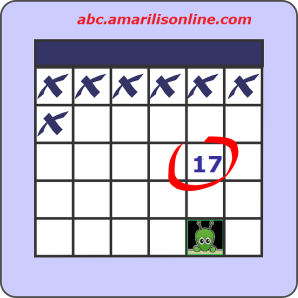 